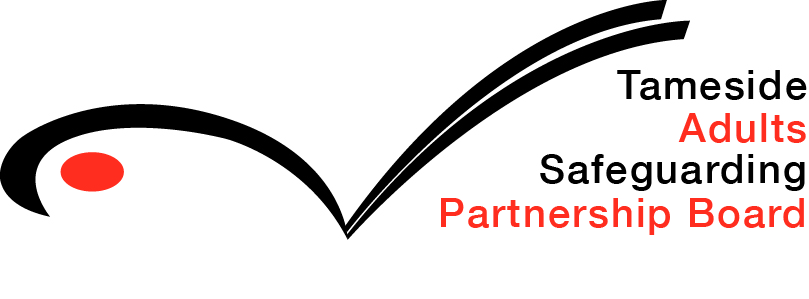 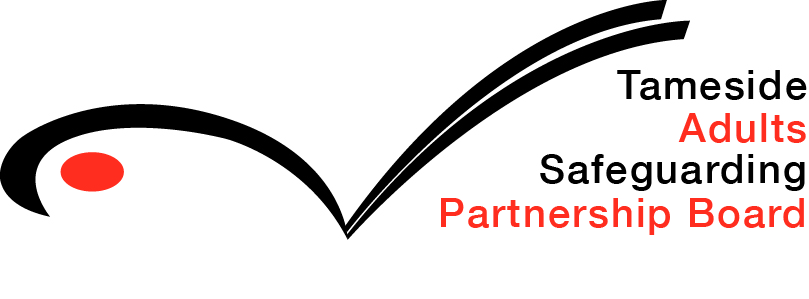 Guidance to assist Safeguarding Adult Leads to make informed decisions when to invoke TASPB Safeguarding Adult Procedures, when responding to Missed CallsOn occasions Safeguarding Adult Leads are made aware of a ‘missed call’ i.e. a professional visit has been missed.Across organisations, practitioners have various practices and procedures and should follow their own organisations procedures around missed calls. To assist practitioners to consider whether the safeguarding adult procedures should be invoked and is the most appropriate option to support the adult who is a ‘victim’ of this omission, Tameside Adult Safeguarding Partnership Board (TASPB), have produced this guidance.Provider Response to a missed call:-In response to the contractual obligation to apply the Tameside Adult Safeguarding Partnership, Safeguarding Adult Procedures, the Provider will contact the appropriate Safeguarding Adult Leads in the organisation that commissioned the service and confirm:-date and time of missed call time taken to respond to the situationaction taken to respond to the situationthe consequences for the service userChecklist to invoke the Safeguarding Adult ProceduresIt is the Safeguarding Adult Leads decision to invoke the safeguarding adult procedures.  If the Safeguarding Adult Lead answers ‘yes’ to any of these, then the Multi-agency Safeguarding Adult Procedures should be invoked:-the person does not receive a visit, and no other contact is made to check their well-being and safety, resulting in them suffering harm victim has experienced significant harmthere is a high risk  that the situation may occur againa protection plan is required to prevent future harm to the service user/spossibility of a crime being committed the situation could be due to poor practicethere has been a recent previous  incident invoking the safeguarding adult procedure will assist the victimConsider the impact on multiple victimsThe Safeguarding adult leads also needs to consider the context of the situation and the individuals concerned.  Safeguarding adult leads should contact another Safeguarding adult lead for a second opinion if they have reservations regarding their decision.All actions should be documented and organisations should ensure there are appropriate systems in place to identify previous missed calls.APPROPRIATE ACTIONS IN RESPONSE TO MISSED CALLS TO SAFEGUARD ADULTS AT RISK FROM HARM 